Задание 1. У Ани есть бант длиной 4 метра. Ей нужен на праздник бант длиной 3 метра. Как без измерительных приборов отрезать бант нужной длины?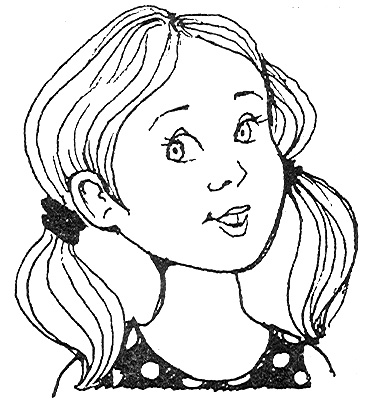 Ответ: 	Задание 2.  Мойдодыр увидел убегающего Грязнулю на расстоянии 8 м от себя и рванулся за ним. За какое время он догонит Грязнулю, если в каждую секунду он пробегает 6 м, а Грязнуля – 5 м?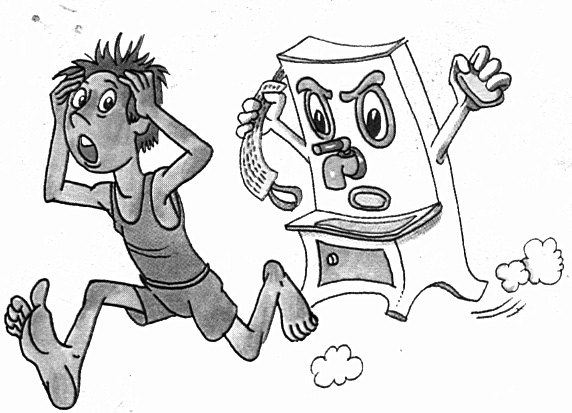 Ответ: 	Задание 3. Три сестры: Аня, Таня и Саша учатся в школе: одна из них учится в 1-м классе, другая – во   2-м, а третья – в 3-м. Одна из сестер занимается танцами, другая – музыкой, а третья – рисованием.  Определи, кто из сестер в каком классе учится и чем занимается?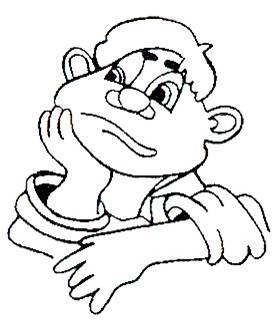 О сестрах известно, что:Аня не из 1-го класса;Таня учится в 3-м классе, но не занимается танцами;Ученица 2-го класса занимается музыкой.    Ответ: 	Аня учится в _____ классе и занимается _________________;Таня учится в _____ классе и занимается _________________;Саша учится в _____ классе и занимается _________________.Задание 4.  		Старинная задача.С хозяйством попа справляются 10 работников, каждый из которых съедает в день по караваю хлеба. Поп принял на работу Балду, который ест за четверых, но работает за семерых, и прогнал лишних работников. Сколько караваев хлеба стал экономить поп ежедневно? Ответ объясни.Ответ: 	Задание 5.  Разложи 9 камней весом 1 кг, 2 кг, 3кг, …, 9 кг, соответственно, в три мешка так, чтобы веса этих мешков составляли три последовательных числа (считаем, что сами мешки ничего не весят).   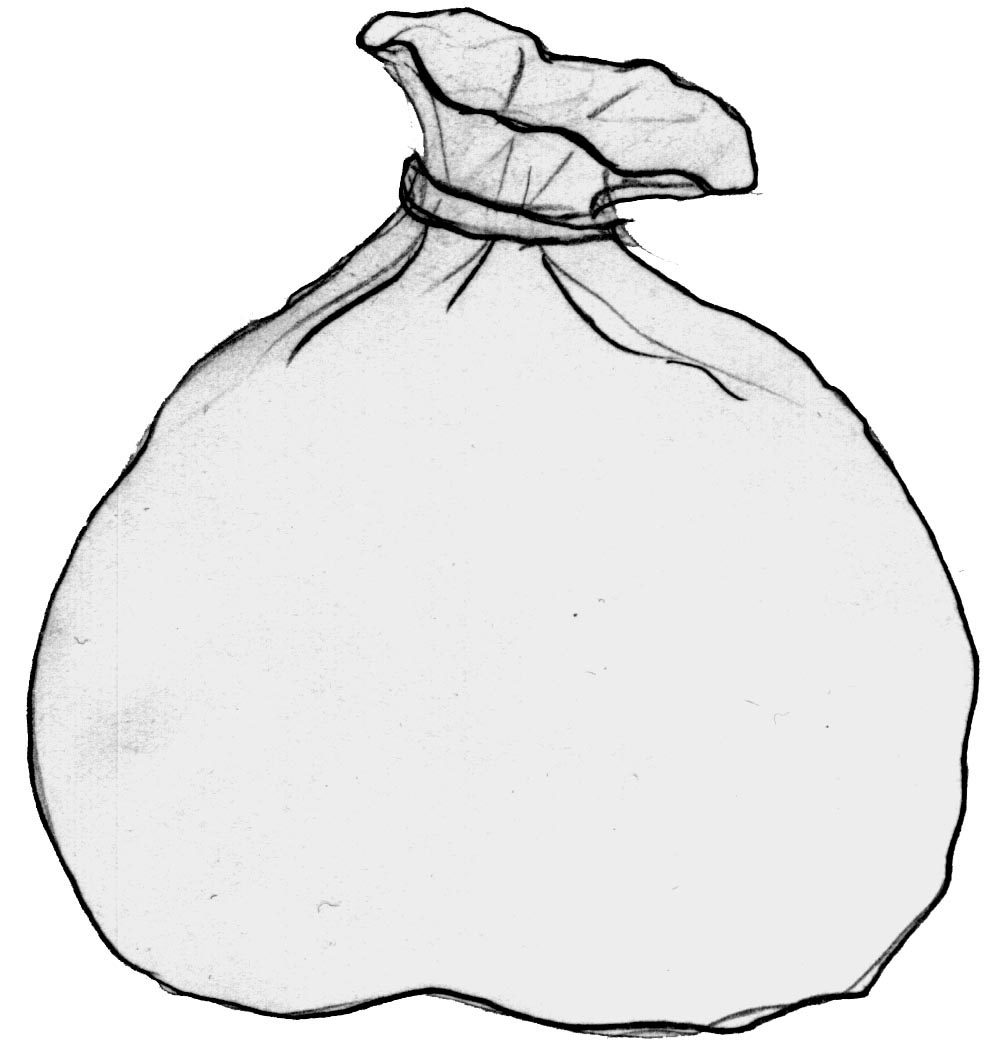 